Тумаркина Екатерина Семеновна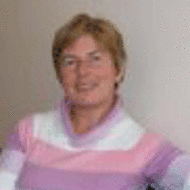 Образование1979Специалитет: Московский государственный институт иностранных языков им. Мориса Тореза, специальность «Иностранный язык»Дополнительное образование / Повышение квалификации / Стажировки07 ноября -14 декабря 2013г. - семинар краткосрочного повышения квалификации научно-педагогических работников НИУ ВШЭ «Методические основы разработки программ и курсов иностранного языка для неязыковых вузов и факультетов». Организатор Департамент ИЯ НИУ ВШЭ (36 часов, сертификат).12-28 ноября 2013г. - повышение квалификации по программе "Основы организации и проведения учебных курсов в системе LMS eFront (основной курс)". Организатор НИУ ВШЭ (24 часа, сертификат)22-29 июня 2013 г. - семинар повышения квалификации  «Стратегии овладения и пользования иностранным языком в поликультурном мире», НИУ ВШЭ, Москва (108 часов, сертификат).24-28 октября 2011г. – семинар повышения квалификации "Психология общения в преподавании иностранного языка". Организатор ЦПК НИУ ВШЭ, кафедра психологии (48 часов, сертификат).июнь 2009 г. - курсы повышения квалификации на ФГОУ ВПО ГТУ "Московский институт стали и сплавов" совместно с ДААД по программе "Повышение квалификации по профессиональному немецкому языку. Экзамены и тестирование", г.МоскваПрофессиональные интересыПреподавание немецкого языка как второго иностранного языка на базе английскогоДостижения и поощренияМедаль "Признание - 20 лет успешной работы" НИУ ВШЭ (июнь 2018)Почетная грамота Министерства образования и науки Российской Федерации (ноябрь 2012)Почетная грамота Высшей школы экономики (ноябрь 2007)Почетная грамота Высшей школы экономики (ноябрь 2002)Лучший преподаватель – 2015, 2011Персональная надбавка ректора (2014-2015)Надбавка за академические успехи и вклад в научную репутацию ГУ-ВШЭ (-)Надбавка за академическую работу (2013-2014)Научные конференцииапрель 2010г. - Общевузовская учебно-методическая конференция ГУ-ВШЭ под эгидой УМС по иностранным языкам "Актуальные проблемы преподавания иностранных языков в неязыковых вузах", г.Москва.ПубликацииСтатья Тумаркина Е. С., Успенская Е. А. Особенности формирования навыков произношения на начальном этапе обучения внеязыковом вузе (Немецкий язык как второй иностранный) // Иностранные языки: теория и практика. 2013. № 4(20). С. 52-60.Книга Тумаркина Е. С. 24 Stunden Deutsch. Kleine Texte und Dialoge mit Übungen zum Lesen, Lernen und Spielen für Anfänger. М. : Тезаурус, 2012.Книга Тумаркина Е. С. Wir lesen deutsch. Philosophische Literatur ohne Wörterbuch. М. : Тезаурус, 2012.Глава книги Тумаркина Е. С. Глава 3 // В кн.: Материалы и упражнения для дискуссии на начальном этапе обучения второму иностранному языку в неязыковом вузе. М. : Спутник+, 2011. Гл. 3. С. 59-84.Книга Успенская Е. А., Тумаркина Е. С. Материалы и упражнения для дискуссии на начальном этапе обучения второму иностранному языку в неязыковом вузе. М. : Спутник+, 2011.Статья Успенская Е. А., Тумаркина Е. С. Немецкий язык как второй иностранный в Национальном исследовательском университете «Высшей школе экономики» // Иностранные языки: теория и практика. 2011. № 1 (12). С. 70-77.Статья Успенская Е. А., Тумаркина Е. С. Формирование коммуникативной компетенции с использованием дискуссии на начальном этапе обучения второму иностранному языку в неязыковом вузе // Иностранные языки: теория и практика. 2010. № 2(11). С. 71-78.Книга Тумаркина Е. С. Учебное пособие для начинающих изучать немецкий язык "Stunden". М. : Издательский дом ГУ-ВШЭ, 2007.Книга Тумаркина Е. С., Мюллер Ю. Э. Программа "Немецкий язык. 11 класс" и календарно-тематический план для факультета довузовской подготовки. М. : Издательский дом ГУ-ВШЭ, 2006.Книга Тумаркина Е. С. Пособие по домашнему чтению "Ein Mann zuviel". М. : Издательский дом ГУ-ВШЭ, 2005.Опыт работы1994 - старший преподаватель кафедры английского языка ВШЭ2001 - старший преподаватель кафедры английского языка, секции немецкого языка ВШЭ2003 - доцент общеуниверситетской кафедры немецкого языка ВШЭ, заместитель заведующей кафедрой2014 – 2017  доцент кафедры немецкого языка департамента иностранных языков ВШЭ, заместитель заведующей кафедрой